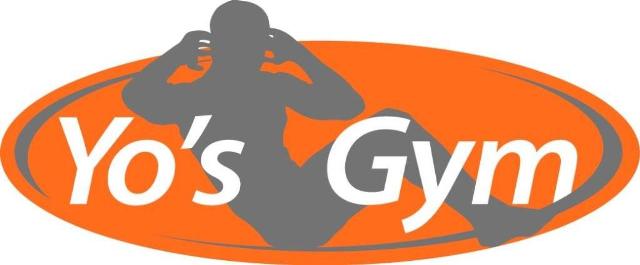 
  				     	                        Een kort tussendoortje   Beste Yo’s Gym ledenEven een hele korte mededeling tussendoor. Ik hou mijn enthousiasme over de start van onze lessen vanochtend nog even voor me. Nou een klein beetje dan. Het was zoooooooooo ontzettend fijn om vanochtend weer sportende mensen te zien, ik heb ervan genoten. De rest van mijn enthousiasme bewaar ik nog even voor in de nieuwsbrief later deze week.In de vorige nieuwsbrief stond dat de mogelijkheid er is om vrij cardio te komen doen van 11.00 -15.00 uur. Dat wordt van 11.00 – 12.00 uur. Dit omdat de belangstelling vanochtend wel heel erg minimaal was, en dan druk ik me nog zacht uit. En het is aan het begin van de middag ook wel een beetje heel erg warm op het plein. Nog meer respect voor Ida vanmiddag. Er zijn een paar lessen waarbij we meer mensen kwijt kunnen dan eerder gepland. Kijk dus op het rooster of er een plekje vrij is gekomen voor je.Tot de volgende nieuwsbrief.Lieve groet, Team Yo’s Gym